第11回 地域連携セミナー参加申込方法申込期間：2024年4月1日（月） ～ 6月13日（木）下記のいずれかの方法にてお申込みください。定員を超えた場合は先着順になります。メールで送られてきた申込手続き完了通知または返信はがきを、セミナーの受付でご提示ください。お席に余裕がある場合には、当日参加も可能です。名古屋市立大学看護地域連携センター ホームページ　https://www.nagoya-cu.ac.jp/nurse/center/お問い合わせ名古屋市立大学 看護学部 看護地域連携センターTEL　052-853-8042 、（不在時）052-853-8037ネット名古屋市電子申請サービス利用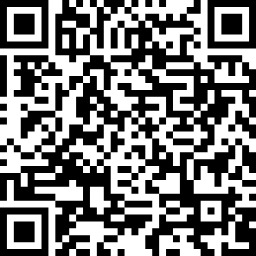 https://ttzk.graffer.jp/city-nagoya右のＱＲコードからもアクセス可能です。　　　　　　　　　　申込手続きが完了した旨の通知メールが送信されます。　メール名古屋市立大学看護地域連携センターホームページ名古屋市立大学看護地域連携センター　地域連携セミナー　ホームページhttps://www.nagoya-cu.ac.jp/nurse/center/community-seminar/右のＱＲコードからもアクセス可能です。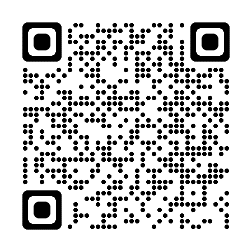 ホームページの参加申込書をダウンロードし、ご入力の上、メール添付にて看護地域連携センター に送信してください。E-mail：n.center@med.nagoya-cu.ac.jp申込手続きが完了した旨の通知メールが送信されます。　往復はがき締切日必着にて、往復はがきの各面に次の事項をご記入の上、申込ください。１）往信用表面に宛先として「〒467-8601 名古屋市瑞穂区瑞穂町字川澄1名古屋市立大学 看護学部 看護地域連携センター」２）往信面裏面に「①セミナー名　②郵便番号・住所　③氏名・ふりがな（複数名の場合は全ての方のお名前をお書きください）　④連絡先の電話番号 ⑤参加人数」３）返信用表面に「申込代表者の郵便番号、ご住所、お名前」　　　なお、返信用裏面には何も書かないでください。